NON-MEMBER HUNTING APPLICATIONFULL NAME:___________________________________________________________________________ADDRESS:___________________________________CITY:_________________STATE_____ZIP________D.O.B.:___/___/____AGE:____SEX:_____WEIGHT:________HT:___’____” HAIR:________EYES:_______DRIVERS LICENSE#_______________________STATE_____________SSN#:________________________PHONE:(      )_____-________EMAIL:____________________________@_________________________I AM APPLYING FOR THE FOLLOWING HUNT:Color in OR X box; also circle the desired if necessary and/or mark alternate choice. One application per hunt please!         ALTERNATE CHOICE OF UNITS A B C D or R100 *** 2ND CHOICE                 3RD CHOICE ADDITIONAL $5.00 HABITAT CONSERVATION STAMP IS REQUIRED ON ALL HUNT ADDITONAL $15.00 TAG FEETYPE OF PAYMENT: [  ] CASH    [  ] CHECK    [  ] MONEY ORDER   [  ] CREDIT CARDONLY VISA AND MASTERCARD ACCEPTED CREDIT CARD #:____________________________________________EXP DATE:____________SIGNATURE:____________________________________________________________________  3 digit Security Code #:______________SAN CARLOS APACHE TRIBERecreation and Wildlife DepartmentP.O. Box 971-888-475-2344 or (928) 475-2343FAX (928) 475-2701WWW.SCATRW.COM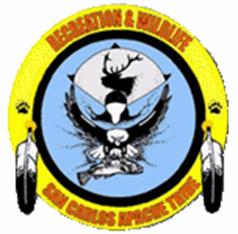 SAN CARLOS APACHE TRIBERecreation and Wildlife DepartmentP.O. Box 971-888-475-2344 or (928) 475-2343FAX (928) 475-2701WWW.SCATRW.COMSAN CARLOS APACHE TRIBERecreation and Wildlife DepartmentP.O. Box 971-888-475-2344 or (928) 475-2343FAX (928) 475-2701WWW.SCATRW.COM              Terry Rambler              Tribal Chairman	Tao Eptison               Vice-ChairmanTim Stevens      DirectorBEAR (1ST FALL BEAR) UNIT A  B  C  or  DBEAR (2nd FALL BEAR) UNIT A  B  C  or  DBEAR (SPRING) UNIT A  B  C  D  or   R100